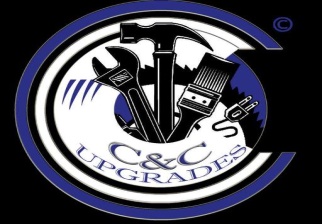 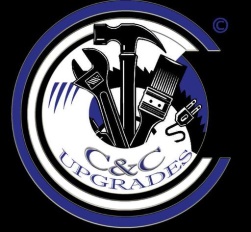 We specialize in drywall, painting, and preservation clean-outs of foreclosed homes and so much more.Three important things you should know about our company:Professionalism Satisfaction is guarantee Free Estimates on your requested job(s)Call us today, so you can finally experience a company that cares about your professional needs.(336) 575-6082 (336)422-8524Email Address: C.C.Upgrades@gmail.comC &C Upgrades other works includes:                                                                             Cabinet & Door HangingLawn Care                                 Owner: Christopher Witherspoon